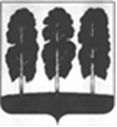 АДМИНИСТРАЦИЯ БЕРЕЗОВСКОГО РАЙОНАХАНТЫ-МАНСИЙСКОГО АВТОНОМНОГО ОКРУГА – ЮГРЫПОСТАНОВЛЕНИЕ от  17.04.2024                                                     	   № 312пгт. БерезовоОб отмене части проекта межевания территории населенного пункта                        с.Ломбовож, разработанного в составе документации по планировке территории населенного пункта с.Ломбовож, утвержденной постановлением администрации Березовского района от 17.02.2012            № 192 «Об утверждении проекта планировки и межевания территории населённого пункта с.Ломбовож» На основании протокола заседания комиссии по землепользованию и застройке от 22 марта 2024 года № 2: 1. Отменить проект межевания территории, разработанный в составе документации по планировке территории населенного пункта с.Ломбовож, утвержденной постановлением администрации Березовского района от 17.02.2012 № 192 «Об  утверждении проекта планировки и межевания территории населенного пункта с.Ломбовож» в части  планировочного квартала 04:01:04, чертежа проекта  межевания территории населенного пункта с.Ломбовож.2. Опубликовать настоящее постановление в газете «Жизнь Югры» и разместить на официальном веб-сайте органов местного самоуправления Березовского района.3. Настоящее постановление вступает в силу после его официального опубликования.И.о. главы района                                                                                     Г.Г. Кудряшов   